Общие принципы работы с невыясненными поступлениями для БУ/АУ в web-клиенте системы «АЦК-ФИНАНСЫ»Название картыТехнологическая карта© 2023 ООО «БФТ»1. Этапы процесса «Уточнение невыясненных поступлений»1) Формирование Запроса.Зачисление невыясненных платежей на л/с ФО для невыясненных поступлений осуществляется при помощи ЭД «Распоряжение на зачисление средств на л/с». После этого Финансовый орган формирует на основании Распоряжения на зачисление ЭД «Запрос БУ/АУ на выяснение принадлежности платежа» в адрес предполагаемого учреждения.2) Формирование Справки-уведомления. Учреждение в ответ на Запрос формирует ЭД «Справка-уведомление об уточнении операций БУ/АУ» и отправляет Финансовому органу. После согласования Справки-уведомления Запрос считается обработанным. 2. Обработка ЭД «Запрос БУ/АУ на выяснение принадлежности платежа» сотрудником БУ/АУПри зачислении невыясненных поступлений на л/с ФО, для учета невыясненных поступлений Финансовым органом формируется ЭД «Запрос БУ/АУ на выяснение принадлежности платежа» и направляется предполагаемому БУ/АУ получателю средств, для выяснения принадлежности поступившего платежа, в оформлении расчетных документов которого были допущены ошибки и неточности.ФО доводит ЭД «Запрос БУ/АУ на выяснение принадлежности платежа» до статуса «готов к исполнению». ЭД «Запрос БУ/АУ на выяснение принадлежности платежа» в статусе «готов к исполнению» доступен для обработки только учреждению-получателю запроса. Финансовому органу документ доступен для просмотра.ЭД «Запрос БУ/АУ на выяснение принадлежности платежа» доступен в списке документов, который открывается через пункт меню Исполнение→Исполнение операций бюджетных/автономных учреждений→Запросы БУ/АУ на выяснение принадлежности платежа. 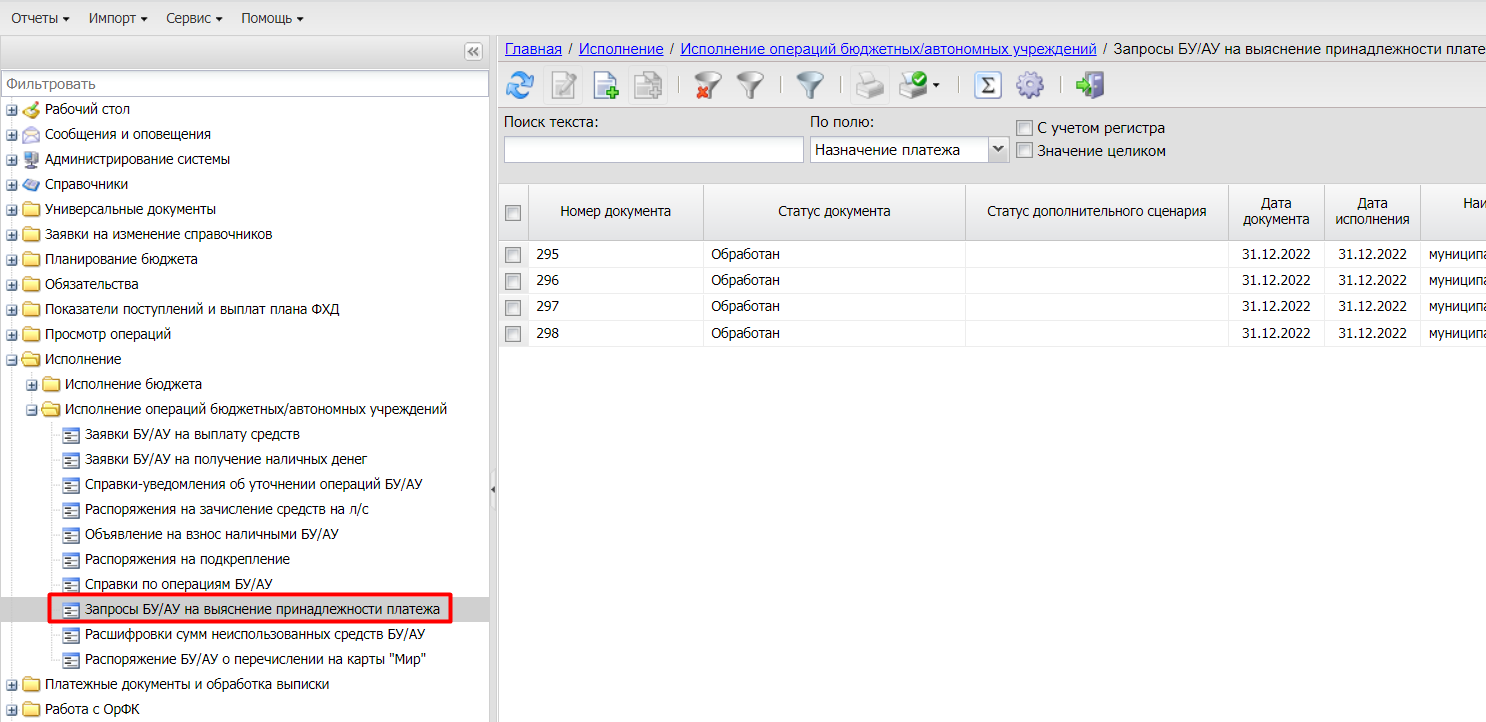 Если средства принимаются учреждением, сотрудник БУ/АУ в ответ на запрос формирует ЭД «Справка-уведомление об уточнении операций БУ/АУ» с указанием л/с и аналитических признаков на которые должны быть зачислены платежи. Дальнейшая обработка ЭД «Запрос БУ/АУ на выяснение принадлежности платежа» осуществляется автоматически при обработке ЭД «Справка-уведомление об уточнении операций БУ/АУ», в который он включается.Если средства не принимаются учреждением, сотрудник БУ/АУ переводит ЭД «Запрос БУ/АУ на выяснение принадлежности платежа» в статус «Отказан» по кнопке «Действие-Отказать». После согласования Справки-уведомления Запрос считается обработанным. «Уточнение невыясненных поступлений» в случае принятия средств УчреждениемДля создания ЭД «Справка-уведомление об уточнении операций БУ/АУ» необходимо в ЭД «Запрос БУ/АУ на выяснение принадлежности платежа» выполнить действие «Действие - Создать Справку-уведомление об уточнении операций БУ/АУ». На основании запроса формируется ЭД «Справка-уведомление об уточнении операций БУ/АУ» в статусе «черновик», запрос переходит в статус «на исполнении».Сотруднику БУ/АУ необходимо указать во вкладке «Учреждение» лицевой счет учреждения, нажав на кнопку выбора: 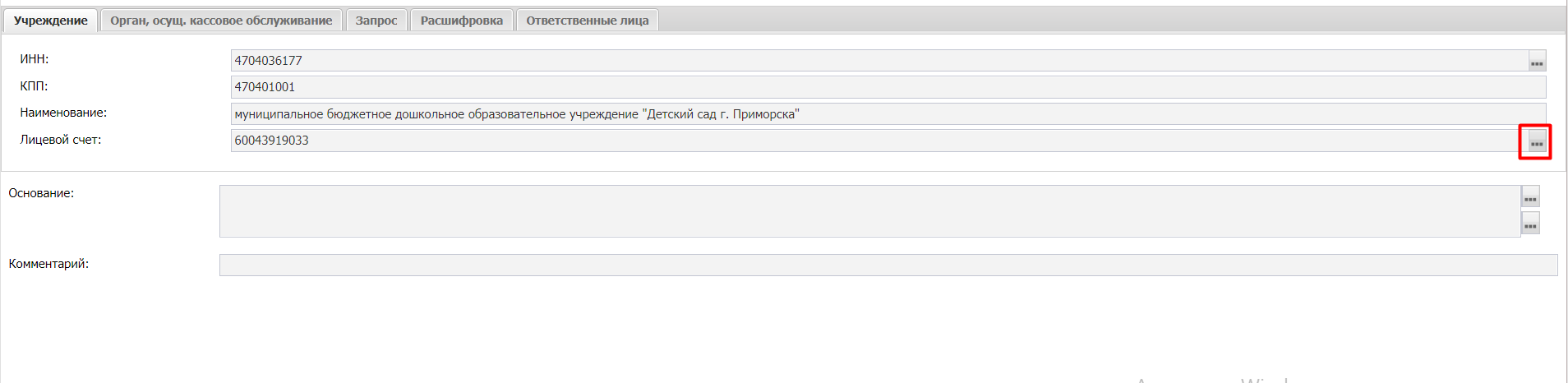 Тип операции  – характер операции, совершаемой документом. Значение выбирается в справочнике Типы операций. Обязательное для заполнения.Далее перейти на вкладку «Расшифровка» и в блоке «Уточненные реквизиты» нажать «новый».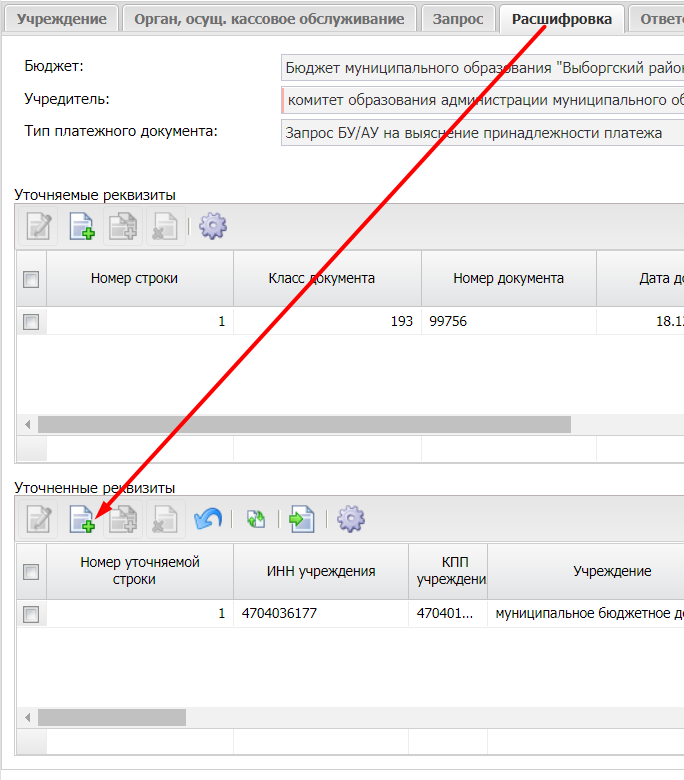 В открывшемся диалоговом окне заполнить реквизиты строки (необходимо указывать ту строку, на которую уточняем себе):  заполнить группу «Учреждение», указав ИНН организации и л/с по кнопке выбора;указать сумму;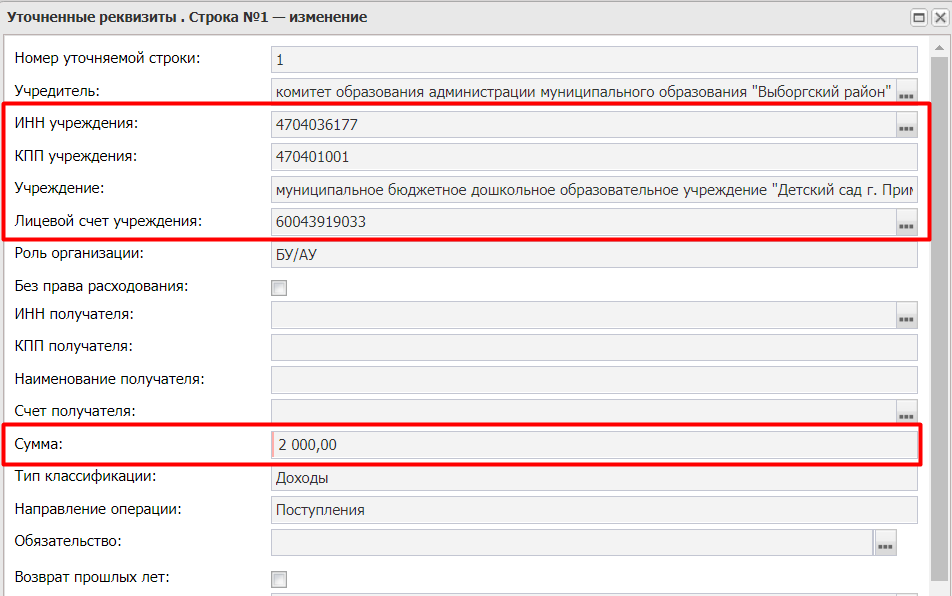 по кнопке «аналитические строки» заполнить классификацию;в качестве направления операции выбрать «Поступления» или «Восстановление выплат», Тип классификации – «любой». Подробное описание корректного заполнения полей «тип классификации» и «направление операции» для ЭД содержится в БАРМ.00002-55 34 54-2.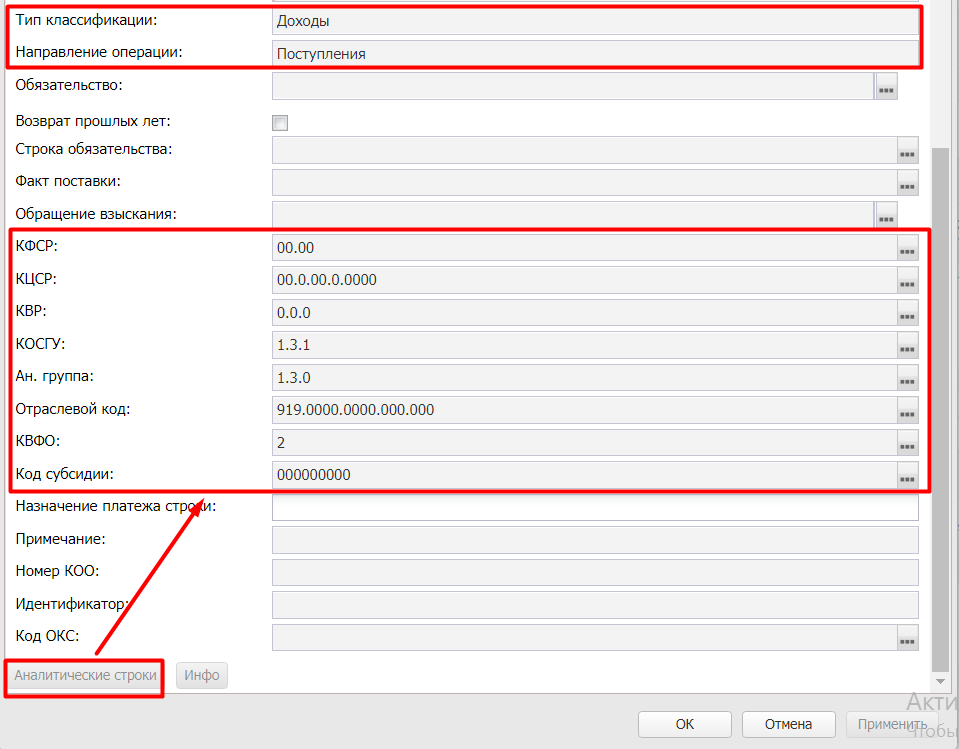 После необходимо подтвердить изменения в строке уточненных реквизитов, нажав на кнопку «Ок».Далее выделить строки в уточняемых и уточненных реквизитах (отметить галочками) и нажать на кнопку  для связывания последних.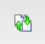 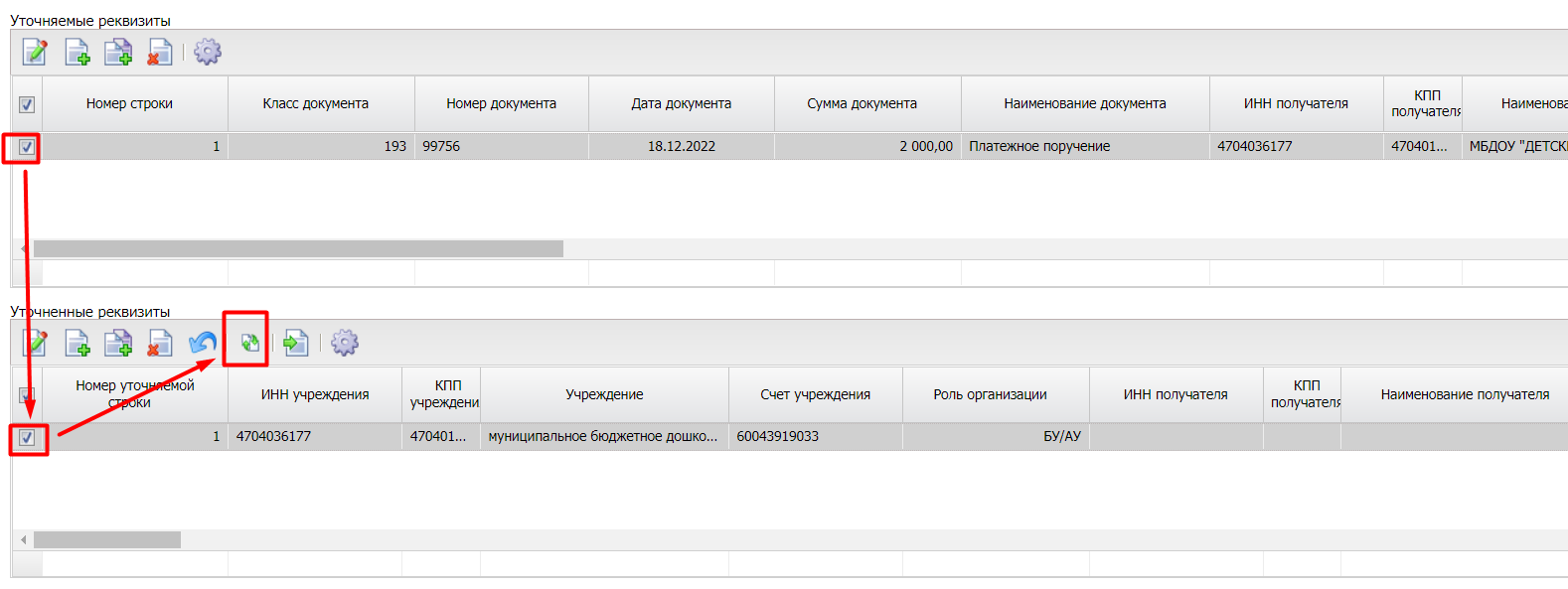 Для обратного действия (в случае повторной корректировки) следует использовать кнопку .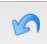 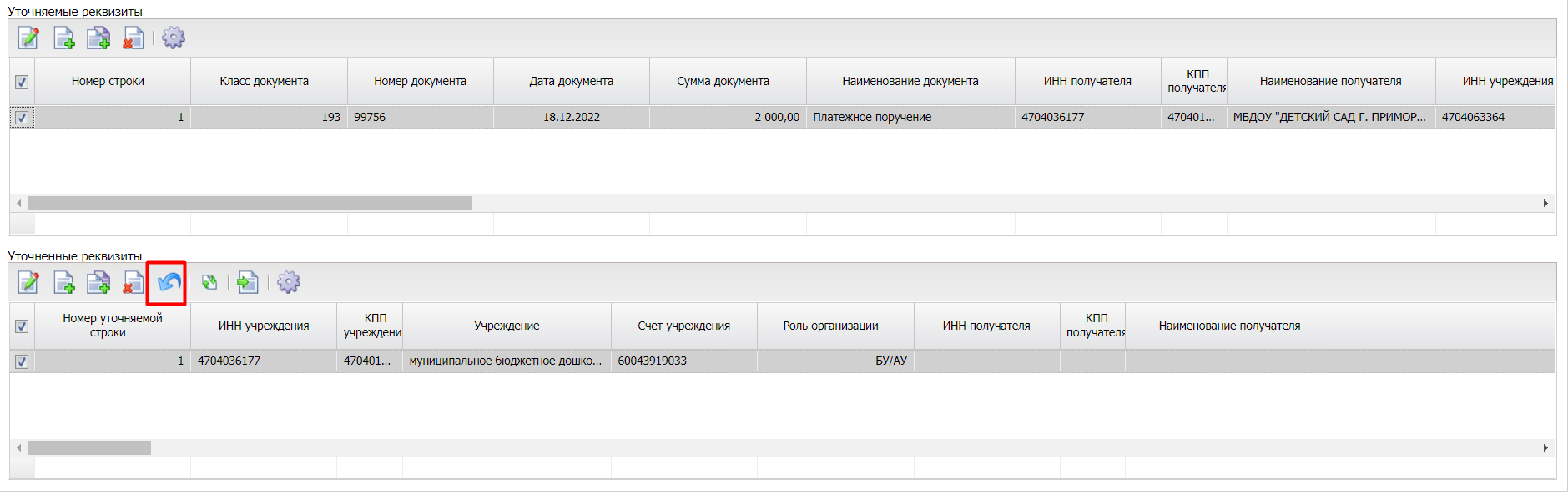 Перейдите во вкладку «Ответственные лица» рассматриваемого документа.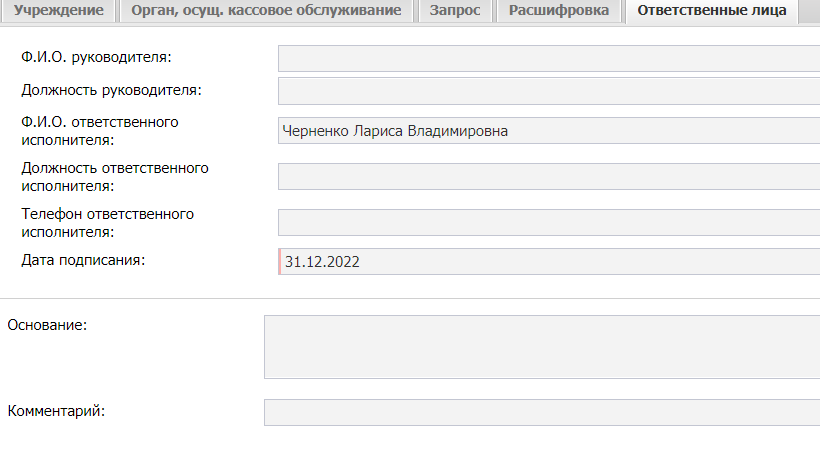 Данная вкладка может быть заполнена автоматически, если у учреждения присутствует информация об ответственных лицах в справочнике организаций. В противном случае данная вкладка заполняется вручную.Сохраняем документ кнопкой «Применить».Далее нажать на кнопку «Черновик», выбирать действие «Завершить подготовку».При обработке выйдет сообщение: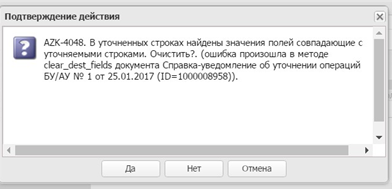 Можно выбирать и ДА, и Нет. При выборе ДА, в «Уточненных строках» очистятся поля, совпадающие с «Уточняемыми строками», это не мешает дальнейшей обработке документа или отражением его в системе и отчетности. При выборе НЕТ, совпадающие поля не очищаются. Рекомендуется отвечать на данный запрос нажатием кнопки «Нет», чтобы видеть полное заполнение строки.«Уточнение не выясненных поступлений» в случае отказа принятия средств УчреждениемЕсли средства НЕ опознаны и НЕ приняты Учреждением: Сотрудник: сотрудник БУ/АУ переводит ЭД «Запрос БУ/АУ на выяснение принадлежности платежа» в статус «Отказан» по кнопке «Действие-Отказать». В появившемся диалоговом окне вносится комментарий о причине отказа.«Обработка ЭД «Справка-уведомление об уточнении операции БУ/АУ»На статусе «Черновик» документ становится доступным для обработки. Обработка производится через кнопку «Действие» с выбором требуемого пункта в выпадающем меню.Полная схема обработки ЭД: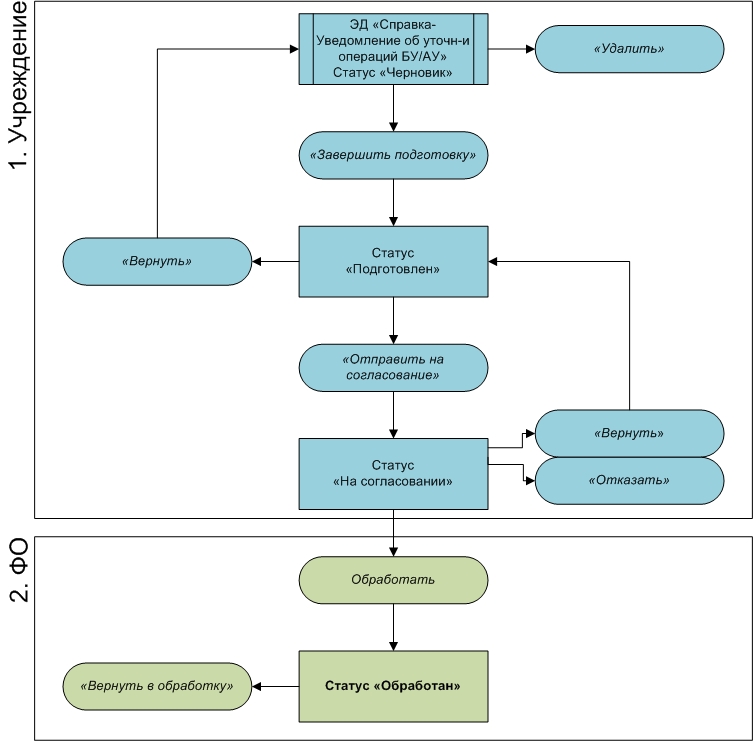 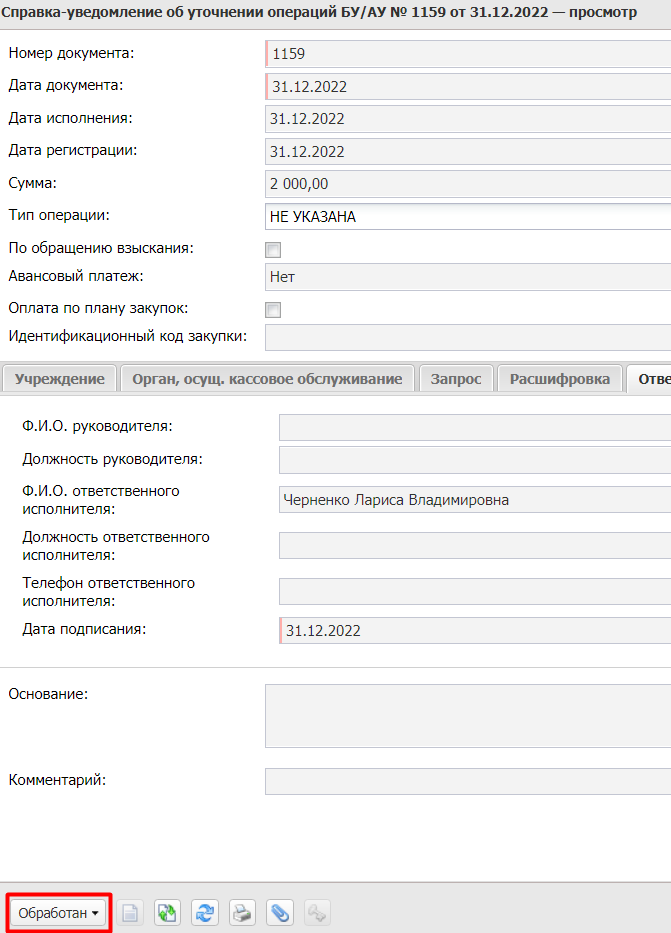 При обработке документа в системе формируются проводки кассового обслуживания и проводки аналитического учета по Уточняемой и Уточненной строкам. Запрос обрабатывается до статуса «обработан».Возврат невыясненных поступленийДля возврата невыясненных средств из ЭД «Распоряжение на зачисление средств на л/с»  создается ЭД «Заявка БУ/АУ на выплату средств» одноименным действием «Действие-Создать Заявка БУ/АУ на выплату средств». В строке расшифровки сформированного документа указывается: тип классификации - «Доходы», направление операции – «Возврат поступлений», аналитическая строка - классификация невыясненных поступлений. В ЭД «Заявка БУ/АУ на выплату средств» указывается ссылка на ЭД «ПКВК». После обработки ЭД «Заявка БУ/АУ на выплату средств», в связанном ЭД «Распоряжение на зачисление средств на л/с» и в ЭД «ПКВК» проставляется не редактируемый признак «Возвращены невыясненные».